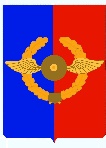 Российская ФедерацияИркутская областьУсольское районное муниципальное образованиеА Д М И Н И С Т Р А Ц И ЯСреднинского городского поселенияУсольского муниципального районаИркутской областиП О С Т А Н О В Л Е Н И Ер.п. СреднийОт 23.12.2021г.                                                                                               № 97О признании утратившими силу отдельных муниципальных правовых актовВ целях приведения нормативных правовых актов, принимаемых Администрацией Среднинского городского поселения Усольского муниципального района Иркутской области. В соответствии с Федеральным законом 31.07.2020 № 248-ФЗ«О государственном контроле (надзоре) и муниципальном контроле в Российской Федерации», Федеральным законом от 11.06.2021№ 170-ФЗ «О внесении изменений в отдельные законодательные акты Российской Федерации в связи с принятием Федерального закона «О государственном контроле (надзоре) и муниципальном контроле в Российской Федерации», руководствуясь Уставом городского поселения Среднинского муниципального образования, администрация Среднинского городского поселения Усольского муниципального района Иркутской области  П О С Т А Н О В Л Я Е Т:1. Признать утратившими силу следующие нормативно-правовые акты: постановление администрации городского поселения Среднинского муниципального образования от 31 августа 2018 г. № 78 «Об утверждении Положения о порядке осуществления муниципального жилищного контроля на территории городского поселения Среднинского муниципального образования»;постановление администрации городского поселения Среднинского муниципального образования от 15.10.2018 г. № 84 «О внесении изменений в Постановление администрации городского поселения Среднинского муниципального образования от 31 августа 2018 г. № 78 «Об утверждении Положения о порядке осуществления муниципального жилищного контроля на территории городского поселения Среднинского муниципального образования»;постановление администрации городского поселения Среднинского муниципального образования от 27 марта 2018 г. № 28 «Об утверждении Положения о муниципальном контроле за обеспечением сохранности автомобильных дорог местного значения на территории городского поселения Среднинского муниципального образования»постановление администрации городского поселения Среднинского муниципального образования от 11.01.2019 г. № 05 «Об утверждении административного регламента предоставления муниципальной функции «Осуществление муниципального жилищного контроля на территории городского поселения Среднинского муниципального образования»;постановление администрации городского поселения Среднинского муниципального образования от 11.03.2019 № 32 «О внесении изменений в постановление администрации от 09.12.2020г. № 65 «Об утверждении Положения о единой комиссии по проведению аукционов (конкурсов) на право заключения договоров аренды, безвозмездного пользования, договоров доверительного управления имуществом, иных договоров, предусматривающих переход прав владения и (или) пользования в отношении муниципального имущества городского поселения Среднинского муниципального образования»постановление администрации городского поселения Среднинского муниципального образования от 12.07.2019 г. № 64 «Об утверждении административного регламента предоставления муниципальной услуги «Осуществление муниципального контроля за использованием и охраной недр при добыче общераспространенных полезных ископаемых, а также при строительстве подземных сооружений, не связанных с добычей полезных ископаемых на территории городского поселения Среднинского муниципального образования»;постановление администрации городского поселения Среднинского муниципального образования от 09 октября 2019 г. № 79 «Об утверждении административного регламента предоставления муниципальной функции земельного контроля в границах Среднинского муниципального образования»;постановление администрации городского поселения Среднинского муниципального образования от 14.04.2014 № 19 «Об утверждении административного регламента предоставления муниципальной услуги «Оказание информационно-консультационных услуг субъектам малого и среднего предпринимательства»;постановление администрации городского поселения Среднинского муниципального образования от 07.07.2016 № 44 «О несении изменений в постановление администрации городского поселения Среднинского муниципального образования № 19 от 14.04.2021 г. «Об утверждении административного регламента предоставления муниципальной услуги «Оказание информационно-консультационных услуг субъектам малого и среднего предпринимательства»;постановление администрации городского поселения Среднинского муниципального образования от 05.10.2021 № 61 «О внесении изменений в административный регламент предоставления муниципальной услуги «Об утверждении административного регламента предоставления муниципальной услуги «Оказание информационно-консультационных услуг субъектам малого и среднего предпринимательства», утвержденный постановлением администрации городского поселения Среднинского муниципального образования от 14 апреля 2014 г. № 19»;2. Опубликовать настоящее постановление в газете «Информационный бюллетень Среднинского муниципального образования» и разместить на официальном сайте Среднинского муниципального образования http://srednyadm.ru/ в информационно-телекоммуникационной сети «Интернет».Глава Среднинского городского поселения Усольского муниципального района                                                  М.А. Семёнова